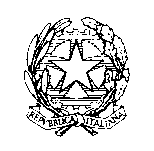 ISTITUTO COMPRENSIVO STATALE "G. PARINI"21055 - GORLA MINORE (VA)Via Roma - Tel./Fax (0331) 601650Gorla Minore, 15/03/2021						Ai Componenti del Consiglio d’Istituto:OGGETTO:  Convocazione Consiglio d’IstitutoIl Consiglio d’Istituto  è convocato in seduta straordinaria venerdì 19 marzo alle ore 19.00,  in modalità telematica, per formalizzare le deroghe alla DDI (il materiale è allegato).								      Il  Presidente                                                                              Daniele  ColomboDirigente scolasticoComponente docentiComponente genitoriCERMISONI LUISELLACALAPA’  CATERINABELLOTTI   GABRIELE CERMISONI LUISELLADE EGUIA  MARIA  GIULIABORTOLIN  FEDERICACERMISONI LUISELLALANZILLOTTI    IRENECANTISANI  PASQUALEComponente A.T.A.BOVA  DANIELACOLOMBO  DANIELECIACCIOPELLEGRINOMARCHETTA  CARMELAMORONI  DANIELECIACCIOPELLEGRINOPOLIFRONE SALVATORENEGRI IVANAROMANO  COSIMINAPASQUINI   CLAUDIOSCATTOLIN STEFANIAREFRASCHINI  ELENA